Year 9 Curriculum Map 2023 - 2024Autumn 1Autumn 1Autumn 2Autumn 2Spring 1Spring 1Spring 2Spring 2Summer 1Summer 1Summer 2Summer 2Core Value(ACTION)AMBITIONAMBITIONCONFIDENCE CONFIDENCE TEAMWORKTEAMWORKINDEPENDENCEINDEPENDENCEOPTIMISMOPTIMISMNEGOTIATIONNEGOTIATIONEnglishGothic Tales: Unit 3, Building Skills in English 1 OR It’s a Mystery: Unit 1, Ignite 2Assessment: WritingReading for pleasureGothic Tales: Unit 3, Building Skills in English 1 OR It’s a Mystery: Unit 1, Ignite 2Assessment: WritingReading for pleasureAction & Atmosphere: Chapter 2, Catapult 1Writing AssessmentPoetry: The World ReimaginedAction & Atmosphere: Chapter 2, Catapult 1Writing AssessmentPoetry: The World ReimaginedExplanations & Insights: Chapter 3, Catapult 1Reading AssessmentReading for pleasureExplanations & Insights: Chapter 3, Catapult 1Reading AssessmentReading for pleasureOpinions & Persuasion: Chapter 4, Catapult 1Writing AssessmentThe TempestOpinions & Persuasion: Chapter 4, Catapult 1Writing AssessmentThe TempestArguments & Essays: Chapter 6Catapult 1Writing AssessmentArguments & Essays: Chapter 6Catapult 1Writing AssessmentNovel / play:Frankenstein Out of This World: Unit 3, Ignite1Reading AssessmentExam skillsNovel / play:Frankenstein Out of This World: Unit 3, Ignite1Reading AssessmentExam skillsReadingNovelDracula – Bram Stoker Dracula – Bram Stoker Rats – Paul ZindelRats – Paul ZindelAnimal Farm – George OrwellAnimal Farm – George OrwellGhost Boys – Jewell Parker RhodesGhost Boys – Jewell Parker RhodesAre You There, God? It's Me, Margaret – Judy BlumeAre You There, God? It's Me, Margaret – Judy BlumeTerror Kid – Benjamin ZephaniahTerror Kid – Benjamin ZephaniahMathsCalculations 1Fractions, decimals and PercentagesCalculations 1Fractions, decimals and PercentagesExpressionsAngles and PolygonsExpressionsAngles and PolygonsHandling DataHandling DataFormula and FunctionsExpressionsFormula and FunctionsExpressionsWorking in 2DProbabilityWorking in 2DProbabilityMeasures and AccuracyMeasures and AccuracyScienceUnit 2: Chemistry and Our EarthUnit 2: Chemistry and Our EarthUnit 2: Chemistry and Our EarthUnit 2: Chemistry and Our EarthUnit 2: Chemistry and Our EarthUnit 2: Chemistry and Our EarthUnit 3: Physics and Our UniverseUnit 3: Physics and Our UniverseUnit 3: Physics and Our UniverseUnit 3: Physics and Our UniverseUnit 3: Physics and Our UniverseUnit 3: Physics and Our UniverseComputingCyber securityInclude 1 lesson on careers in computing per half termCyber securityInclude 1 lesson on careers in computing per half termData scienceInclude 1 lesson on careers in computing per half termData scienceInclude 1 lesson on careers in computing per half termMedia animationsInclude 1 lesson on careers in computing per half termMedia animationsInclude 1 lesson on careers in computing per half termPhysical computingInclude 1 lesson on careers in computing per half termPhysical computingInclude 1 lesson on careers in computing per half termProgramming in KoduStudents will learn the concept of programming using the 3d object oriented software Kodu.They will learn how to create worlds, objects and how to program these objects in order to create fun and interesting games.Include 1 lesson on careers in computing per half termProgramming in KoduStudents will learn the concept of programming using the 3d object oriented software Kodu.They will learn how to create worlds, objects and how to program these objects in order to create fun and interesting games.Include 1 lesson on careers in computing per half termPython programming with sequences of dataInclude 1 lesson on careers in computing per half termPython programming with sequences of dataInclude 1 lesson on careers in computing per half termPSHE / RSEPeer Influence, substance use and gangs:Healthy and unhealthy friendship, assertivenessPeer Influence, substance use and gangs:Healthy and unhealthy friendship, assertivenessSetting Goals:Learning strengths, careers options and goal setting as part of the GCSE / BTEC options process Setting Goals:Learning strengths, careers options and goal setting as part of the GCSE / BTEC options process Respectful relationships:Families and parenting, healthy relationships, conflict resolution, and relationship changes. Respectful relationships:Families and parenting, healthy relationships, conflict resolution, and relationship changes. Healthy Lifestyle:Diet, exercise, lifestyle balance and healthy choices, and first aid. Healthy Lifestyle:Diet, exercise, lifestyle balance and healthy choices, and first aid. Intimate relationships:Relationships and sex education including consent, contraception, the risks of STIs, and attitudes to pornography. Intimate relationships:Relationships and sex education including consent, contraception, the risks of STIs, and attitudes to pornography. Employability Skills:Employability and online presenceEmployability Skills:Employability and online presencePSHE / RSEASDAN Short Course:Section AModule 2 Keeping Safe & HealthyASDAN Short Course:Section BModule 2 Keeping Safe & HealthyASDAN Short Course:Section AModule 1Emotional WellbeingASDAN Short Course:Section BModule 1Emotional WellbeingASDAN Short Course:Section AModule 8Families & ParentingASDAN Short Course:Section BModule 8Families & ParentingASDAN Short Course:Section AModule 4AlcoholASDAN Short Course:Section BModule 4AlcoholASDAN Short Course:Section AModule 6Sexual Health ASDAN Short Course:Section BModule 6Sexual Health ASDAN Short Course:Section AModule 10 Careers and your futureASDAN Short Course:Section BModule 10 Careers and your futurePSHE / RSESection AModule 3Social MediaSection BModule 3Social MediaSection AModule 9Financial ChoicesSection BModule 9Financial ChoicesSection AModule 7Respectful relationshipsSection BModule 7Respectful relationshipsSection AModule 5Tobacco and DrugsSection BModule 5Tobacco and DrugsSection AModule 11Living in Modern BritainSection BModule 11Living in Modern BritainCatch up on gaps in learning. Check file is ready for moderation.Catch up on gaps in learning. Check file is ready for moderation.HistoryThe Nature and Causes and Nature of WW1The Nature and Causes and Nature of WW1The Nature and Causes and Nature of WW1The Nature and Causes and Nature of WW1Between the warsBetween the warsBritain and WW2Britain and WW2WW2 The Holocaust and post war reconstructionWW2 The Holocaust and post war reconstructionHow and Why did America come to dominate the 20th Century?How and Why did America come to dominate the 20th Century?GeographyThe Earths MechanismsThe Earths MechanismsThe Earths MechanismsThe Earths MechanismsRivers Coasts /GlaciationRivers Coasts /Glaciation Rivers, Coasts/ Glaciation Rivers, Coasts/ GlaciationEconomic ActivityEconomic ActivityEconomic ActivityEconomic ActivityArtTone and shade exercises Detailed still life piece with depth created through mixture of materials chosen and techniques. How still life works and how they set out what they want to draw. Tone and shade exercises Detailed still life piece with depth created through mixture of materials chosen and techniques. How still life works and how they set out what they want to draw. ResearchSelf-portraits Artists, write about and create mood board. Final piece in style of Artist Learning about GCSEPortraits standards. Preparing for next level. ResearchSelf-portraits Artists, write about and create mood board. Final piece in style of Artist Learning about GCSEPortraits standards. Preparing for next level. Graphics ICT parts of the body cells and under the microscopeClose upLooking at pattern formations and colour studies.Graphics ICT parts of the body cells and under the microscopeClose upLooking at pattern formations and colour studies.Squares Art project usingViewfinders.Bringing together still life, jigsaws, portraits and product design from pop art. Pupils create small square studies in mixed media. Squares Art project usingViewfinders.Bringing together still life, jigsaws, portraits and product design from pop art. Pupils create small square studies in mixed media. Printing Mono printing buildings historical structures.How printing work mono and block printing. Printing Mono printing buildings historical structures.How printing work mono and block printing. Poster work Issues Past to present poster work about issues from world war 2 posters We Need You to mental health how art can be used for messagesPoster work Issues Past to present poster work about issues from world war 2 posters We Need You to mental health how art can be used for messagesDTDesign and make a small piece of furniture Design and make a small piece of furniture Design and make a small piece of furniture Design and make a small piece of furniture Balancing ManBalancing ManBalancing ManBalancing ManIntroducing and improving DIY SkillsIntroducing and improving DIY SkillsIntroducing and improving DIY SkillsIntroducing and improving DIY SkillsPEKwick cricketFitness assault courseKwick cricketFitness assault courseHealth related fitness 9Table tennisHealth related fitness 9Table tennisOutdoor team sports – Football/cricket/rounders/tag rugbyOutdoor team sports – Football/cricket/rounders/tag rugbyTennisBasketballTennisBasketballAthletics -Block 1Athletics -Block 1Athletics – Block 2Athletics – Block 2REChristianity and Islam. Justice and equality.Christianity and Islam. Justice and equality.Human RightsHuman RightsBuddhism. Meaning and purposeBuddhism. Meaning and purposeChristianity. Meaning and purposeChristianity. Meaning and purposeJudaism and The HolocaustJudaism and The HolocaustChristianity and its responses to evil and sufferingChristianity and its responses to evil and sufferingMusicRhythm & Beat: (Let It Be)Performance project focusing on instrumental skills (solo & mixed ensemble) through a study of The Beatles’ Let It BeRhythm & Beat: (Let It Be)Performance project focusing on instrumental skills (solo & mixed ensemble) through a study of The Beatles’ Let It BeChristmas Keyboard Project 3: Keyboard Skills: Development of personalised keyboard, playing & performance skillsPerformance - Christmas concert / productionChristmas Keyboard Project 3: Keyboard Skills: Development of personalised keyboard, playing & performance skillsPerformance - Christmas concert / productionFilm Music: The Gladiator.Exploring the use & significance of music in filmDeveloping composition skills and ability to compose music with greater effectiveness for an occasion / purposeDeveloping skills in using music technology competently to compose musicFilm Music: The Gladiator.Exploring the use & significance of music in filmDeveloping composition skills and ability to compose music with greater effectiveness for an occasion / purposeDeveloping skills in using music technology competently to compose musicChords: (Big Duet)Performance project focusing on the development of instrumental skills (solo & mixed ensemble) and an understanding of chord/triad formation and chord sequencesPreparation for Arts Award / GCSE ConcertChords: (Big Duet)Performance project focusing on the development of instrumental skills (solo & mixed ensemble) and an understanding of chord/triad formation and chord sequencesPreparation for Arts Award / GCSE ConcertKeyboard Skills: (James Bond Band Project)Performing solo and as part of an ensemble .....Review M&M Theatre Production and Backstage Pass workshopArts Award / GCSE ConcertKeyboard Skills: (James Bond Band Project)Performing solo and as part of an ensemble .....Review M&M Theatre Production and Backstage Pass workshopArts Award / GCSE ConcertElectronic Music: Doctor Who RemixDeveloping skills in using music technology competently to compose and remix music. Exploring electronic music......Musical Skills Share: Extra-curricularPlan, deliver and evaluate a sharing of musical skills via demonstration or interactive activity / workshopElectronic Music: Doctor Who RemixDeveloping skills in using music technology competently to compose and remix music. Exploring electronic music......Musical Skills Share: Extra-curricularPlan, deliver and evaluate a sharing of musical skills via demonstration or interactive activity / workshopCareersSkills Builder CurriculumLeadershipSkills Builder CurriculumLeadershipSkills Builder CurriculumTeamworkSkills Builder CurriculumTeamworkSkills Builder CurriculumProblem SolvingSkills Builder CurriculumProblem SolvingSkills Builder CurriculumCreativitySkills Builder CurriculumCreativitySkills Builder CurriculumListeningSkills Builder CurriculumListeningSkills Builder CurriculumSpeakingSkills Builder CurriculumSpeakingCareersGrow throughout life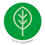 Grow throughout life by learning and reflecting on yourself, your background, and your strengths.Grow throughout lifeGrow throughout life by learning and reflecting on yourself, your background, and your strengths. Explore possibilities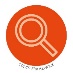 Explore the full range of possibilities open to you and learn about recruitment processes and the culture of different workplaces. Explore possibilitiesExplore the full range of possibilities open to you and learn about recruitment processes and the culture of different workplaces. Manage career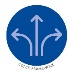 Manage your career actively, make the most of opportunities and learn from setbacks. Manage careerManage your career actively, make the most of opportunities and learn from setbacks. Explore possibilitiesExplore the full range of possibilities open to you and learn about recruitment processes and the culture of different workplaces. Explore possibilitiesExplore the full range of possibilities open to you and learn about recruitment processes and the culture of different workplaces.Grow throughout lifeGrow throughout life by learning and reflecting on yourself, your background, and your strengths.Grow throughout lifeGrow throughout life by learning and reflecting on yourself, your background, and your strengths. Explore possibilitiesExplore the full range of possibilities open to you and learn about recruitment processes and the culture of different workplaces. Explore possibilitiesExplore the full range of possibilities open to you and learn about recruitment processes and the culture of different workplaces.